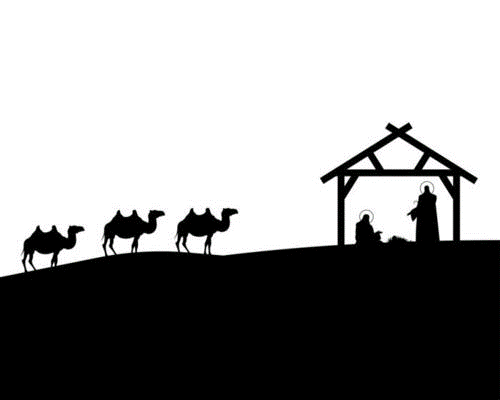 The Story of ChristmasPastor Toby  Week 3  12/11/2022The ServantLuke 1:26-56Introduction: Mary’s story serves as a FOIL for Zechariah’s story.How is Mary’s Situation Different?  (1:26-37)Her position is more _____________.  (1:27 vs. 1:5-7)The cultural consequences could be more __________.  The stakes are __________.  (1:30-33 vs. 1:16-17)Her miracle is more _________________.  (1:35 vs. 1:13)How does Mary Respond Differently?  (1:38, 45)She remembers her _________ in relation to God.  (1:38a)Key Words:  _________ and _____________.  She chooses to take God at His _________.  (1:45)Key Words:  ________, ________, and ________.  She ____________ her mission from God.  (1:38b)Key Word:  _______________.Closing “Christmas” Questions:Will you remember who you are and who God is?Will you take God at His Word?Will you accept the mission He has in mind for YOU?